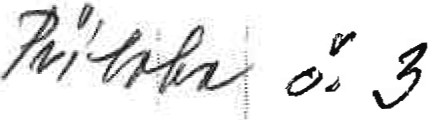 i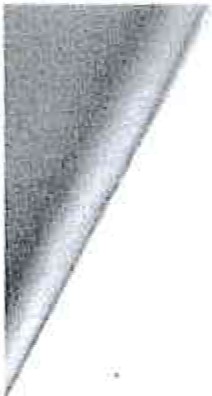 NOZ V117l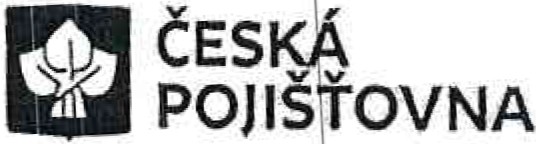 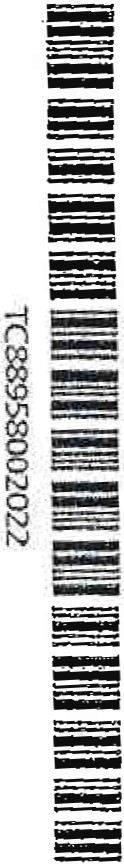 S.VPJA02/N)Pojistná smlouva číslo 53112042·15 Stav k dtu 16. 3. 201Kód pojištění: DP002Pol'adovó čfalo pojťště1 !: 1Pojištění o  povědnosti podnikatele a právni:ckých oisol1, Smluvní stranyPojišťovna:	,	,Česká pojišťovna a.s., Spálená 75/16, 113 04, Praha 1, Česká rep11blika, IČ 45272-956, DlČ CZ699Q0127 3) , zapsaná v obchodnhn rejstřlku u Městského soud,1 v Praze,, odd{l B, vložka 1464	·Pojistn.!k, pojištěný:Název.fumy: IZOLSER IS,spol. s r.o. IČ: 44016832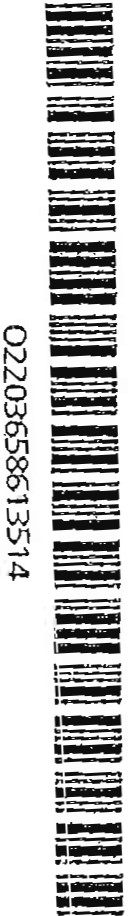 2, Smluvní ujednániZ.1. Toto pojištěni je ned lnou součást! smlouvy výše uvedeného č!sla ,I	iZ.Z. Toto poJi tění s.e řl I Všeobecnými  poJlstnýml  podmfnkami  pro  pojištěn[  ma,jetku  a  odpovědnosti  VPf MO·IP-01/20 14 (dále jen  „VPPMO·P"), \  ednánťmi v úvodnfčásti pojistné smlouvy a ujednáními tohoto pojištěn!.	l3. O<lpovědi pojistníka   a dotazrpojišťovnyVýše pf!Jmti, které jsou p   dmětem daně z pnjm\\, pop!'. předpokládané ptíjmy v Kč Máte sjednáno pojištěn! p o stejná pojistná .nebezpečl?NEVyrábjl nebo zpracováva I se v provozovně potraviny?Jso s povozovnou člnnlsti spojeny.  rráce s. hořlavinami nebo chemikáliemi, rad10akt1vn!ml látkami ne  o s otevřenym ohněm?Jsou s provozovanou čínn stí spojeny práoe s výbufoinami a třaskavinami? Jsou s prov.ozovanou člnn ·sH spojeny pri'loe ve výškách nad 5 m7Je s {Inne.st! spojeno prov zován[ střediska praktického vyučováni bez právnl subJektivlt·y n o pracoviště prakttckého vy,.1fovlml?Dochází při poskytováni sl žby k odkládán! věc! zákazn!Jru na m!steoh, která nejsou trva'le hlldána? Je s činnosti spojeno pos	ování software, poradenství v oblasti informa čních technologii, zpracováni dat, hostingové a sowisejlcJ čhUlosti, webové portály?J-..NBANO NE ANONE NENE4, PojbtQá nebeěf II ro  sab pojištěni	;Pojištěni se sjeduává p o pftpad právním předpisem stanovené povinnosti pojištěného nahradit škodu č1iúJmu :pn ubllženl na zdrav!nebo usmrcen! vz iklou jinému v souvislosti s:	,	l- činnostmi uvedenými ve 'pisu z obohodniho rejstř!lrn vedeného	!	iKS v Bmě, č. R2565IZO 15, e dne 9. 2. 2015, který Je ned!lnou so11částl této pojistné smlouvy a tvorr Jej! př( ohu. !Pojištění v základ nlm rozsa l ,1 se sjednává s limitem pojistného plněni v Kč	,	•O 000 000,-PoJištěn! v základním rozsal u s.e sjednává s územn!m rozsahem	\ Česlfá republikaPojištěni v základním rozsal u se sjednává se spoluúčasti v  Kč	1	IO 000,·Ujednává se, že pojištěn se též Mdl uje.dnáními na příloze R003, která tvoř[ nedflnou součt\st této smlO\lvy.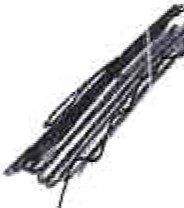 Kllentsk9 servis tel.: +420 841   14 114, www..cesk<1po)lstovna .c2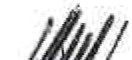 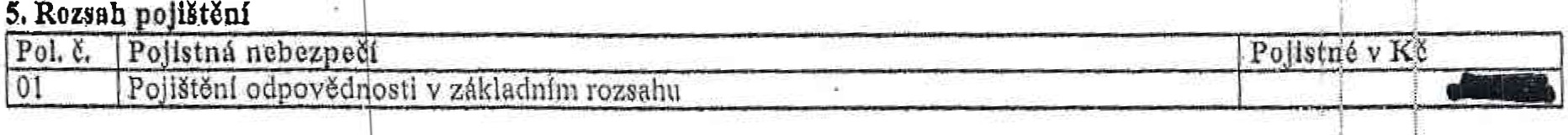 ' strana 1 z 2Pojistné smlouva č.: 531 2042·15Stav k datu 16. 3. 201 SPojístné za všech.na poU"stná nebezpečí v KčPojištěni se sjednává s , bchodnf slev.ou 30,00 % tj. v KčRočni pojistné po zao	uhlenl v KčKód pojištění: DP002Pof:adově čfslo poJlštnf:.1. ,---,J-I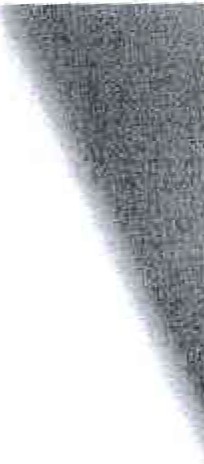 : {I6. Pojistná doba	,	,Pojištění se sjednává na dobu od 00:00 hod. dne 16. 3, 2015 do kóuoe pojistného roku ve smyslu ujednán! Úvodl)í část} po·Jistné smlouvy.	·	' 1	I7, FtllohySoučásti pojistné smlou   jsou pi'llohy: výpisu z obohodnfho rejstříku č. R2565/,20158. Závěrečná ujednání	,Odpovědi pojistnika na otazy pojišťovny a údaje JJm uvedené u tohoto pojištěn( se považuj! za odpovědi na otá'zl{y tyajlcf se podstatnýoh skutečno tf rozhodných pr-o ohodnoceni pojistného rizika, Pojistník svým podpisem potvrzuje jejiph  úpjnost a pravdivost.	•  ;       \Pojistník prohlašuje a s    m podpisem .stvrzuje, že se seznámil s Informacemi o pojištěni a pfevzal tyto dokumenty: I   Ipojistné podmínky dle   odu 2.2.,	;, ·,.       i,isazebnfk poplatlďl.;	IPojistnlk dále prohlašuje, e -sezná1n( pojištěného s obsahem této pojistné smlo.uvy včetně uvedených pojlsnýoh po ' mf net.I	,i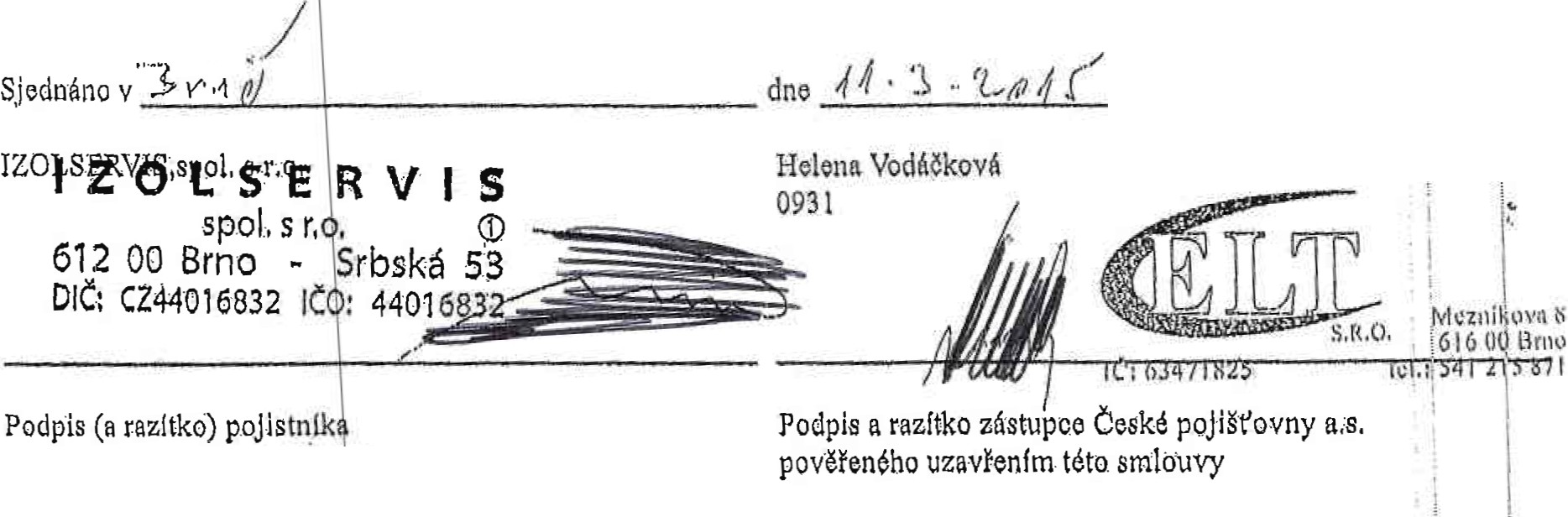 